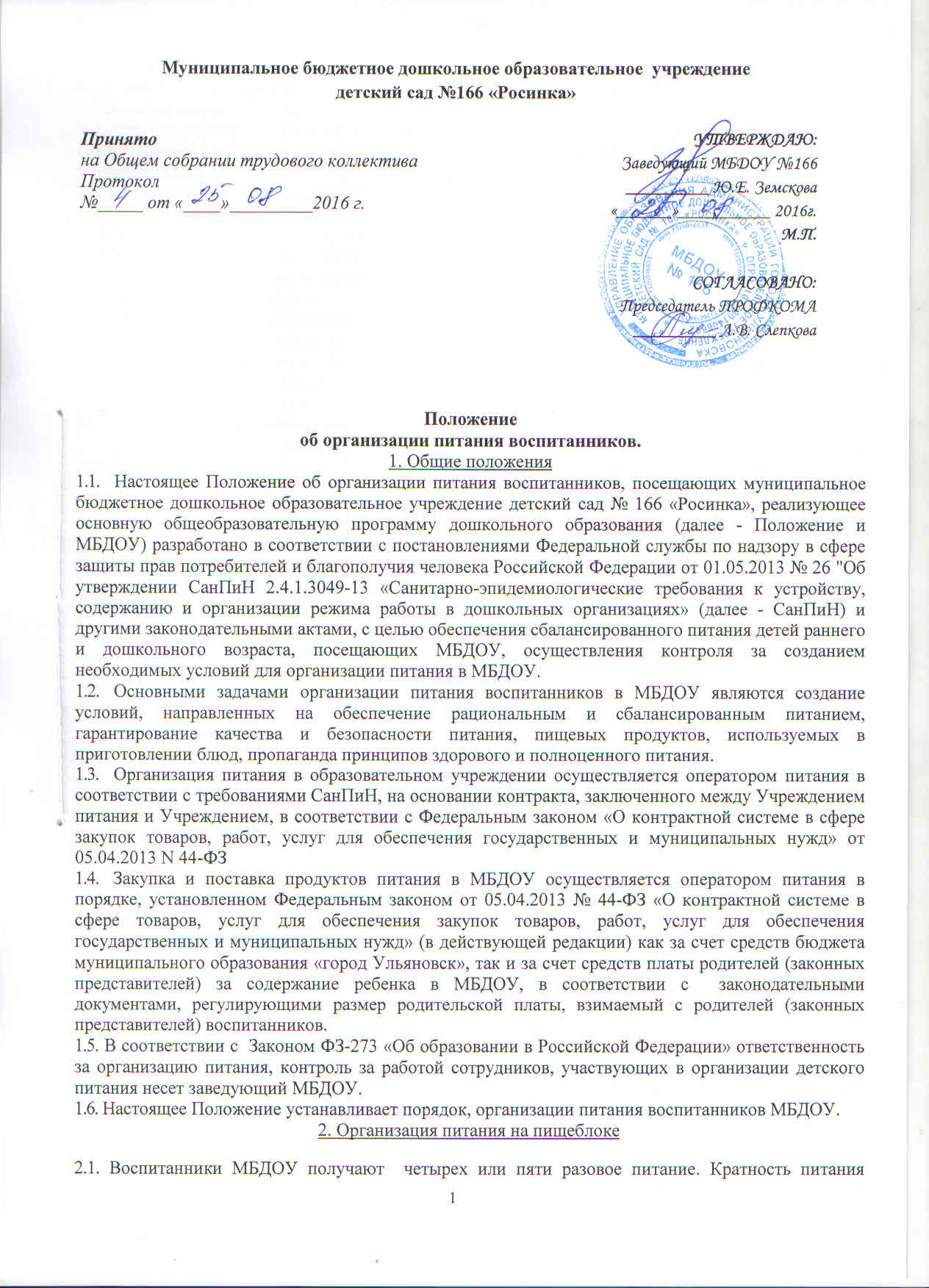 предусмотрена  СанПиН 2.4.1.3049-13.г. 2.2. Объем пищи и выход блюд должны строго соответствовать возрасту ребенка и СанПиН 2.4.1.3049-13.г. «Санитарно- эпидемиологические требования к устройству, содержанию и организации режима работы дошкольных образовательных организаций».2..3. Питание в МБДОУ осуществляется в соответствии с «Примерным 10 - дневным меню для детей группы раннего развития (до 3-х лет) и от 3 до 7 лет (зимний и весенне-осенний периоды), утвержденный оператором питания и согласованный с заведующим МБДОУ.При составлении меню оператором питания учитываются:- среднесуточный набор продуктов для каждой возрастной группы;- объем блюд для этих групп;- нормы физиологических потребностей;- нормы потерь при холодной и тепловой обработки продуктов;- выход готовых блюд;- нормы взаимозаменяемости продуктов при приготовлении блюд;- данные о химическом составе блюд;-требования органов  Роспотребнадзора в отношении запрещенных, продуктов и блюд, использование которых может стать причиной возникновения, желудочно кишечного заболевания, отравления.2.6. Меню-требование является основным документом для приготовления пищи на пищеблоке.2.7 Вносить изменения в утвержденное меню-раскладку, без согласования с оператором питания запрещается.Для обеспечения преемственности, питания родителей информируют об ассортименте питания ребенка, вывешивая меню в коридорах, с указанием полного наименования блюд.Ежедневно, медперсоналом поликлиники, закрепленным за Учреждением, ведется табель посещаемости воспитанников.Медицинский работник и другие члены Бракеражной комиссии, утвержденной приказом заведующего МБДОУ, обязаны присутствовать при закладке основных продуктов в котел и проверять блюда на выходе.В состав бракеражной комиссии в обязательном порядке включаются представители родительской общественности из числа родителей воспитанников (законных представителей).Объем приготовленной пищи должен соответствовать количеству детей и объему разовых порций.2.13. Выдавать готовую пищу детям следует только  после снятия пробы и записи в бракеражном журнале результатов оценки готовых блюд. При этом в журнале отмечается результат пробы каждого блюда.2.14. В целях профилактики гиповитаминозов, непосредственно перед раздачей, медицинским работником осуществляется С- витаминизация III блюда.2 15. Выдача пищи на группы осуществляется строго по графику, утвержденному приказом заведующего Учреждением.3, Организация питания детей в группах3.1. Работа по организации питания детей в группах осуществляется под руководством воспитателя и заключается:в создании безопасных условий при подготовке и во время приема пищи; в  формировании  культурно-гигиенических навыков во  время приема пищи детьми. 3.2.  Получение пищи на группу осуществляется строго по графику, утвержденному заведующим МБДОУ.3.3. Привлекать детей к получению пищи с пищеблока категорически запрещается.3.4. Пред раздачей пищи детям помощник воспитателя обязан:	- промыть столы горячей водой с мылом;	- тщательно вымыть руки:    - надеть специальную одежду для получения, и раздачи пищи;    - проветрить помещение;    - сервировать столы в соответствии с приемом пищи.3.5. К элементарной сервировке столов могут привлекаться дети с 4 лет.Во время раздачи пищи категорически запрещается нахождение детей в обеденной зоне.Подача блюд и прием пищи в обед осуществляется в следующем, порядке:- во время сервировки столов на столы ставятся хлебные тарелки с хлебом;- разливают III блюдо;- в салатницы, согласно меню, раскладывают салат (порционные овощи);- подается первое блюдо;  дети рассаживаются за столы и начинают прием пищи с салата (порционных овощей);- по мере употребления детьми блюда, помощник воспитателя убирает со столов салатники;- дети приступают к приему первого блюда;- по окончании, помощник воспитателя убирает со столов тарелки из-под первого;- подается второе блюдо;- прием пищи заканчивается приемом третьего блюда.3.8.	В группах раннего возраста детей, у которых не сформирован навык самостоятельного приема пищи,  воспитатели докармливают детей.4. Порядок учета питания, поступления и контроля денежных средствна продукты питания4.1. Заведующим МБДОУ издается приказ о назначении ответственного за питание.4.2. до  8.00 каждого дня воспитатели подают сведения о фактическом присутствии воспитанников  в  группах на пищеблок,  4.3. Завхоз оформляет заявку  и передает ее оператору питания.4.4. Корректировка меню оператором питания осуществляется перед вторым завтраком на основании поданных сведений, о количестве воспитанников фактически присутствующих в учреждении.4.5. С  последующим  приемом пищи /второй завтрак,  обед,/ дети,  отсутствующие  в МБДОУ,   снимаются   с   питания,   а   продукты,   оставшиеся   невостребованными,  вращаются   на   склад   по   акту.   Возврат   продуктов,   выписанных   по   меню   для приготовления обеда,  не производится,  если  они  прошли кулинарную  обработку в соответствии с технологией приготовления детского питания:- мясо, куры, печень- охлажденные, так как перед закладкой, производимой в 7.30 ч., заморозке указанная продукция не подлежит;- овощи, если они прошли тепловую обработку;- продукты, у которых срок реализации не позволяет их дальнейшее хранение.4.6. Возврату подлежат продукты: яйцо, консервация /овощная, фруктовая/, сгущенное молоко, кондитерские изделия, масло сливочное, масло растительное, сахар, крупы, макароны, фрукты, овощи.4.7. Учет продуктов ведется в накопительной ведомости. В конце месяца в ведомости подсчитываются итоги.4.8. Начисление оплаты за питание производится бухгалтером МБДОУ,  на основании табелей посещаемости, которые заполняют воспитатели групп. Число д/дней по табелям посещаемости должно строго соответствовать числу детей, состоящих на питании в меню-требовании. Бухгалтерия, сверяя данные, осуществляет контроль рационального расходования бюджетных средств.4.9. Расходы по обеспечению питания воспитанников обеспечивается бюджетом муниципального образования «город Ульяновск».4.10. Частичное возмещение расходов на питание воспитанников включаются в оплату родителям, размер которой установлен Постановлением Администрации города Ульяновска №6564 от 24.12. 2015 (в актуальной редакции)5. Организация контроля за питанием воспитанников в учреждении.5.1. Контроль за организацией питания воспитанников осуществляется контролирующими органами  Роспортребнадзора, Министерства образования и науки Ульяновской области, сотрудниками  Управления образования администрации г. Ульяновска и другими вышестоящими организациями в рамках своих полномочий, администрацией Учреждения и родительской общественностью.5.2.В полномочия администрации учреждения входит:5.2.1. Контроль за наличием необходимых моющих и дезинфицирующих средств и эффективностью дезинфекционных мероприятий (ежемесячно)5.2.2.Контроль наличия условий для соблюдения санитарно противоэпидемиологического режима, правил личной гигиены персонала и воспитанников, санитарного содержания обеденного помещения и линии раздачи (ежедневно проверяется функционирование раковин, сушилок и д.р).5.2.3.Контроль за соблюдением сроков и условий реализации продуктов питания: проверяются сопроводительные документы, удостоверяющие качество и безопасность продуктов питания, наличие промаркированных суточных проб.5.2.4. Контроль за своевременностью и полнотой оформления необходимой документации: журналов, медицинских книжек, удостоверений качества др.5.2.5. Контрль за режимом и организацией выдачи и приема пищи в соответствии с утвержденными режимом выдачи пищи и режимом деятельности воспитанников разных возрастных групп.5.2.6. Контроль за соблюдением технологии приготовления блюд в соответствии с разработанными и утверждёнными технологическими картами, с обязательной ссылкой на сборник рецептур.5.2.7. Анализ и оценка пищевых предпочтений воспитанников.5.3. В полномочия представителей родительской общественности по контролю питания входят:5.3.1. Контроль за режимом и организацией приема пищи, качество сервировки стола, температурный режим подачи блюд.5.3.2. Контроль качества готовой продукции, ежедневно в ходе работы бракеражной комиссии.5.3.3.Контроль за ассортиментом пищевых продуктов.5.3.4. Контроль за ведением журналов отзывов и предложений.